　　裾令和3年度　（一社）長野県私立幼稚園・認定こども園協会　Ｎｏ．９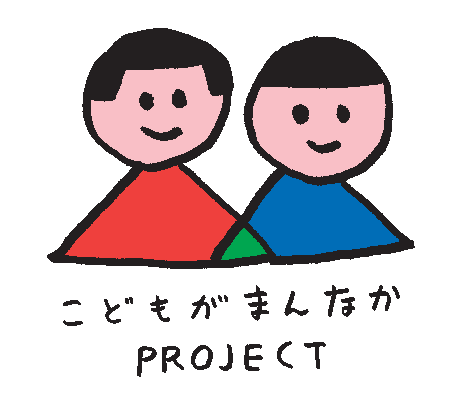 　　　　　　　　　10月19日発行　新型コロナウイルスの感染症第５波も大分落ち着きを見せ、９月中旬からは、園訪問を実施させていただいています。その折に「ラーニング・ストーリーに取り組んでいる」とのお話を多くの園からいただきました。そこで、今回は、「保育の可視化」としての、ラーニング・ストーリーについてまとめてみました。＜ラーニング・ストーリーってどんなもの？＞ラーニング・ストーリーは、マーガレット・カーらによって開発された子ども理解のためのアセスメント方法の１つです。子どもの欠点に着目するのではなく、関心を持つ姿、熱中している姿、困難に立ち向かう姿、考えや気持ちを表現する姿、役割を担う姿の5つの姿に着目し、子どもをとらえます。そして、観察記録やカンファレンスを通して、子どもの育ち（発達）をとらえようとするものです。ラーニング・ストーリーには、子どもの経験が一つのエピソード（物語）として写真などとともに、ありのままに記録されます。＜ラーニング・ストーリーはどうやってつくるの？どう活用するの？＞　ラーニング・ストーリーを作成する手順について説明します。ただしそうしなくてはならないというものではありません。参考としてお考えください。①タイトルを決める…子どもの育ちとして実感できたこと、他の人に伝えたいことをタイトルにする　　　　　　　　　　※子どもの名前、エピソードの日時、記述者を明記しておくとよい　ポイント）👉子どもが何に関心を持ち、何にチャレンジしたのかが具体的に分かるようなタイトルにする。　　　　　　　たとえば、「パズル大好き」「大きなおさかな描けたよ！」など　　　　 　 👉タイトルは最後に決めても良い。②写真を貼り、エピソードを記録するポイント）👉焦点を絞り、できるだけありのままの状況を記録する。　　　　　  👉「子どもの育ちや経験を他の人とも共有しよう」という気持ちで書く。③振り返りを行う…エピソードを通して、保育者が読み取った子どもの気持ち、行動理解、見いだせた子どもの意欲を言葉で表現する。→その時には気づけなかったことの再発見につながる　ポイント）👉5つのどの視点が見られたのかをわかるように表記する。　　　　　　👉その上で、子どもにどのような育ちがあったのか説明を書く。④次の手立てを決め、保育に還元する…その子の関心や力を伸ばしていくための方法や機会、援助の方法を決める。＊ラーニング・ストーリーを研修に活用する方法として、ラインボックスのような取組が考えられます。〇他の保育者や保護者と話し合う〔カンファレンス〕…ラーニング・ストーリーの記録を生かしながら子ども理解を広げ、深める。　　ポイント）👉ラーニング・ストーリーのエピソードを中心に話し合う。　　　　　 　 👉エピソードをもとに，子どもの育ちについて話し合う。　　　　　 　 👉次にとる手立てとしてどのようなものが考えられるか挙げてみる。〇ラーニング・ストーリーをファイリングし公開する…話し合いから得られた内容をもとに記録を加筆・修正する。そして、ファイリングしていく。ポイント）👉エピソードを時系列でみていく。絆NO５で紹介しました、ラーニング・ストーリーについて詳しくみてみましょう。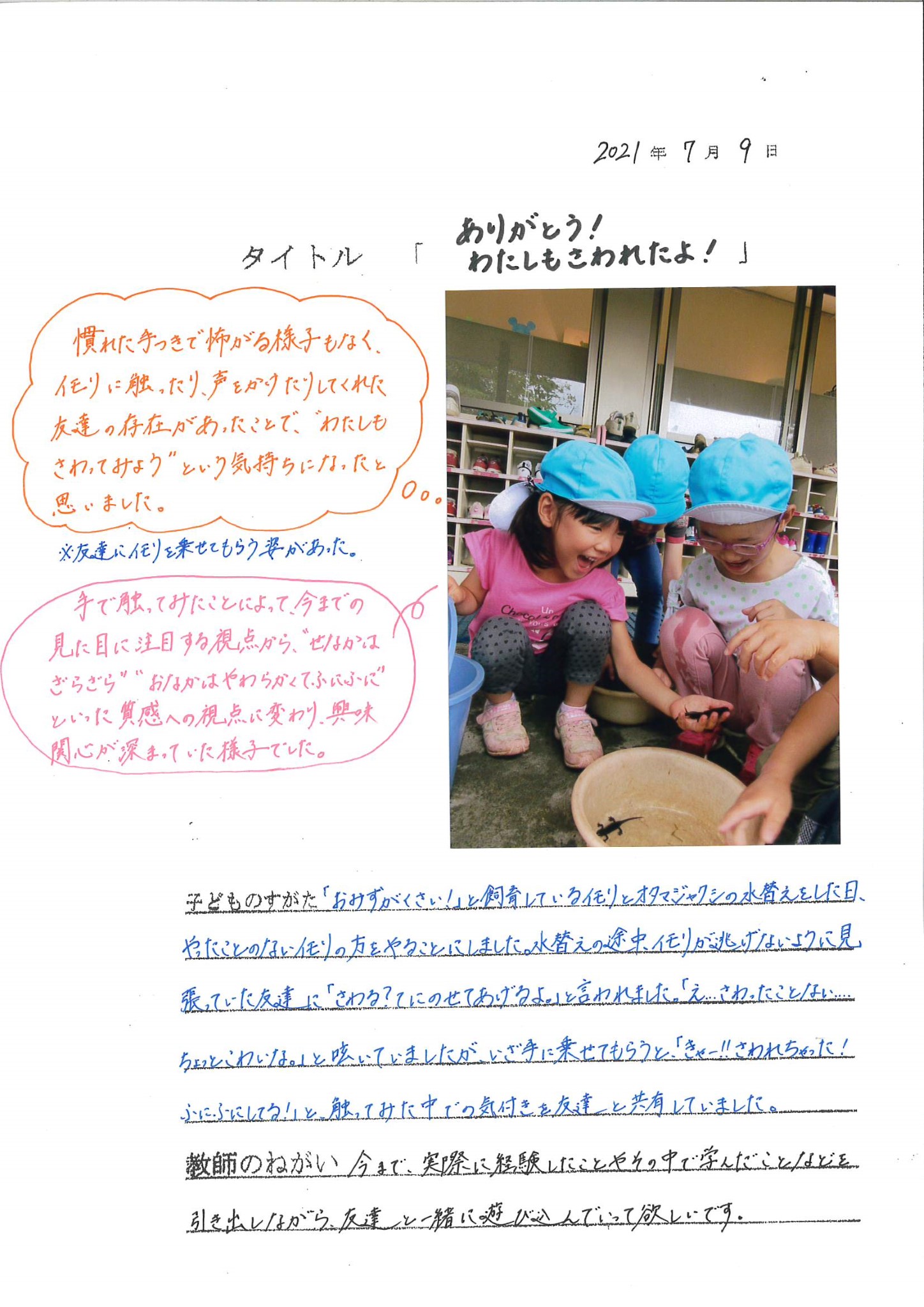 